КВН для дошкольников по ПДД  «ЗЕЛЁНЫЙ ОГОНЁК!»Задачи:Активизировать и проверить знания детей о Правилах дорожного движения, о назначении некоторых дорожных знаков;Развивать стремление к изучению Правил дорожного движения;Развивать наблюдательность, быстроту, реакцию движений.Развивать творческие способности детей.Воспитывать у дошкольников правила безопасного поведения на дорогах.Воспитывать организованность, дисциплинированность, коллективизм.Доставить радость от общения и совместной деятельности с родителями. Содействовать сплочению коллектива детей и родителей.Предварительная работа:Знакомство со знаками, разучивание частушек, чтение произведений о ПДД, разучивание стихотворений о ПДД, о знаках, беседы по ПДД.Оборудование: слайды, проектор, пазлы  – знаки, два обруча, рули, сундучок, жезл, эмблемы,  костюм светофора для ребенка.Методические приемы:Беседа, показ, сюрпризный момент, художественное слово, игры, решение ситуаций, физминутка, эстафета, музыкальное исполнение.Ведущая:  Добрый день, уважаемые гости. Приветствуем вас на нашем  КВН «Зеленый огонек». А соревноваться мы будем в знаниях по правилам дорожного движения. Внимание – наши игроки. Входят две команды детей.- А сейчас я представляю команды: справа от меня «Светофор», слева «Почемучки». Капитан команды «Светофор» - ……,капитан команды «Почемучки» -……Ведущая: Сегодня нам предстоит посоревноваться, определить победителя между командами, а поможет нам уважаемое жюри.  Команды готовы?Команды, давайте поприветствуем друг друга.Капитан команды «Светофор»:Мы команде почемучекШлем пламенный привет.И от души желаем знать правильный ответ.Знать правила дорожного движения –Большое достижение!Капитан команды «Почемучки»:Шлем команде «Светофоров» пламенный привет!Мы ребятам говорим:С вами мы сразимся,Так просто не сдадимся.Будем правила дорожного движенияВыполнять без возражения.Ведущая: Итак, команды поприветствовали друг друга.Разминка «Ромашка». У детей и родителей – по ромашке. На лепестках – вопросы. Команды поочередно читают вопросы на лепестке и отвечают на них. За каждый правильный ответ команда получает один балл.Вопросы для детей:1. Как звали всем известного из литературного произведения милиционера:а) дядя Федорб) дядя Васяв) дядя Степа?2. Как по-другому называется пешеходный переход:а) баранб) зебрав) кенгуру?3. Дорога – это:а) место для игрб) место для движения машинв) спортивная площадка?4. Какое правило дорожного движения нарушил кот из стихотворения К.И. Чуковского «Тараканище»:а) быстро ехалб) ехал на красный светв) ехал задом наперед?5. Кто из сказочных героев правильно перешел бы улицу:а) Мальвинаб) Буратинов) Незнайка?Вопросы для взрослых:1. Какой формы и цвета предупреждающие знаки:а) треугольник, желтыйб) квадрат, синийв) круг, красный?2. Со скольких лет разрешается сидеть детям на переднем сиденье автомобиля рядом с водителем:а) с шестиб) с десятив) с двенадцати?3. В каком месте должен находиться огнетушитель в легковом автомобиле:а) в багажникеб) в салонев) в барсетке?4. С какой стороны дороги устанавливаются дорожные знаки:а) слеваб) где попалов) справа?5. На какой дороге лучше тормозить:а) на мокройб) на обледенелойв) на сухой?Ведущая: 2 конкурс «Домашнее задание». Каждая команда получила задание: разучить частушки про ПДД. Оценивается конкурс по 5-ти бальной системе.Мы частушки вам споем  Всем для настроенияИ, конечно, повторимПравила движенияПолосатая дорожка –Пешеходный переход.На зеленый свет шагайПоскорее, не зевай!Светофор укажет строго –Переход сейчас закрыт.Не беги через дорогу,Если красный свет горит.Ох, у папы за рулемНынче нарушение.Повторять я буду с нимПравила движения!И проспекты, и бульварыВсюду улицы шумны,Проходи по тротуаруТолько с правой стороныЕсли правила движеньяВыполняли б все вокругНи к чему тогда волненья,Помни это, юный друг!Ведущий: Замечательные музыкальные номера подготовили наши команды. Попросим жюри подвести итог в этом конкурсе.Ведущая: Молодцы, с заданием справились. Пока жюри подводит итоги, мы послушаем стихотворения о Правилах дорожного движения, которые нужно хорошо знать каждому пешеходу.1 реб.: Движеньем полон город:Бегут машины в ряд, цветные светофорыИ день, и ночь горят.Шагая осторожно,За улицей следиИ только там, где можноЕе переходи.2 реб.: Пешеход, пешеход!Помни ты про переход!Подземный, наземный,Похожий на зебруЗнай, что только переходОт машин тебя спасет.3 реб.: Правил дорожныхНа свете не малоВсех бы выучитьНам не мешало,Но основное из правил движенияЗнать как таблицу умножения.На мостовой – не играть,Не кататься,Если ты хочешь здоровым остаться!Ведущая: Помните, ребята, эти важные правила дорожного движения. Слово предоставляется жюри.Ведущий: Следующее испытание для родителей «Составь пословицу».«Тише едешь - дальше будешь».«Опасайся бед - пока их нет».«Ехал прямо, да попал в яму».«Гляди в оба, да не разбей лоба».Ведущий: Пока родители выполняют задание, мы с вами поиграем.  «Доскажи словечко»1. Если хочешь ехать к другуПогостить немного.Собирайся поскорей,В путь зовёт.. .(дорога).2. Если быстро мчит машина,Не сбавляя ход,Не рискуй своей ты жизнью,А используй ...(переход).З. Если кошка на дорогеИли вдруг коза,Чтоб её не задавить,Жми на.. .(тормоза).4. Если правила забыл тыИ не вспомнишь их никак,Та в пути тебе поможетДобрый друг - дорожный.. .(знак).5. Переходишь перекрёстокИ спешишь в свой двор.На пути всегда увидишьУмный.. .(светофор).Ведущий: С заданием вы справились. А справились ли ваши родители, сейчас узнаем. И так, какие пословицы Вы составили, уважаемые родители?Ведущий: Ребята, скажите мне, кто является самым главным нашим помощником при переходе улицы.Дети: Светофор.Ведущий: Верно, и он к нам сейчас придет в гости.(Влетает Баба Яга под музыку В.Леонтьева.) Ведущий: Уважаемая Баба Яга, мы, конечно, рады, что вы забрели на наш зеленый огонек, но ребята ждали совсем другого героя в гости.Баба – яга: Это кого же?Ведущий: Сейчас Полина загадает загадку, а вы угадаете, кого же мы ждем в гости.Ребенок: Живет с тремя глазами.                 Как мигнет, так порядок наведет!Баба Яга: Это светофор что ли? А я его в мешок посадила, спрятала от вас, а то он меня все учит, да учит. То налево посмотри, то направо посмотри. У меня так голова отвалится. Утомилась. Не нужен мне такой светофор. У меня ступа есть. Куда захочу, туда и полечу. Хочешь налево, хочешь направо… Ой, картинки какие интересные, дайте-ка поближе посмотрю (снимает знаки) да эти знаки мне летать мешают, где я хочу.Ведущий: Ой, Баба Яга. Что же ты наделала. Ведь без этих знаков может случиться много бед.Баба Яга: Ой, какие беды могут произойти из-за каких-то знаков?Баба – Яга: Да вот, пожалуйста, забирайте свои знаки. (Высыпает из мешка пазлы – знаки.)Ведущий: Ребята, надо исправлять ошибки, сделанные Бабой Ягой. Соберите дорожные знаки  (Дети собирают дорожные знаки в командах по подгруппам, в это ребенок уходит на переодевание за штору.)Ведущий: Ребята, подскажите Бабе Яге, для чего нужен каждый знак.Конкурс  «Загадочные знаки»Участникам задается вопрос о дорожных знаках, и при ответе на него нужно из предложенных дорожных знаков выбрать верный.1. В треугольнике шагаюТранспорт я предупреждаюСкоро место переходаБерегите пешехода. (Пешеходный переход.)2. Можно встретить знак такойНа дороге скоростной,Где больших размеров яма,И ходить опасно прямо,Там, где строится район,Школа, дом, иль стадион. (Движение пешеходам запрещено.)3. Заболел живот у РомыНе дойти ему до домаВ ситуации такойНужно знак найти какой? (Пункт первой медицинской помощи.)4. Вот кружок с каемкой краснойА внутри рисунка нетМожет, девушки прекраснойДолжен быть внутри портрет?Круг пустой зимой и летомКак же знак зовется этот? (Движение запрещено.)5. Там где школа, детский садТреугольники висятА внутри бегут детишкиЗнаки взрослым говорят«Здесь к дороге близко дети!Здесь машины тормозят». (Осторожно, дети.)6. Только там все транспорт ждутПравильно себя ведут:На дорогу не выходятПо дороге не бегут. (Автобусная остановка.)7. Только на велосипедеЗдесь любой из вас проедет,И нельзя здесь покататьсяХоть на маленьком мопеде. (Велосипедная дорожка.)8. Кто-то землю тут копает.Что за странный человек?Ни прохода, ни проездаЗдесь уже, конечно, нет. (Дорожные работы.)Ведущий: Ну что, одну ошибку мы исправили. Но Баба Яга еще и на улице ориентироваться не может. Расскажите и покажите Бабе Яге, как нужно переходить через дорогу. Это задание для наших капитанов. Вы должны выбрать карточки с номерами тех пешеходов, которые правильно переходят дорогу.Конкурс капитанов. Слайд «Ситуация»(Объяснение детей по слайдам.)Ведущий: Слово предоставляется жюри. Баба Яга, тебе понятно как нужно ходить по улицам?Баба Яга: Да, понятно.Ведущий: Баба Яга, может теперь ты нам вернешь Светофор?Баба Яга: Ну ладно, уговорили, так и быть верну (выводит из-за кулис Светофора, переодетого ребенка).Светофор: Здравствуйте, ребята. Спасибо, что вы меня выручили.Смотри на яркий СветофорОн объяснит тебе:На красный свет прохода нет,Зеленый свет теперь горитОн говорит: "Проход открыт.Шагай смелее, пешеход,Тебе машины дали ход!"Светофор: Приглашаю Вас прокатиться в нашем такси. Нужно водителя быстро и безопасно перевезти пассажира от остановки «Детский сад» до остановки «Магазин игрушек», не нарушая правил дорожного движения. Чья команда первая справится с заданием, получает флажок.Конкурс. Эстафета «Пассажирское такси».Ведущий: Слово предоставляется жюри.Ведущий: Баба – Яга, ну теперь – то ты на вопросы сможешь ответить?Вопрос Бабе Яге:- Почему нельзя цепляться сзади машин и кататься так?Баба – Яга: А у меня тоже к вам вопросы. За каждый правильный ответ, получите жетон.Блиц – турнир.Ведущий: И с этим заданием вы справились. Ну вот, Баба Яга, видишь какие у нас дети умные.Баба – Яга: Вижу, вижу. Но есть у меня еще одно самое сложное задание для родителей. Вам предстоит отгадать, мои друзья,кроссворд.Конкурс  «Кроссворд»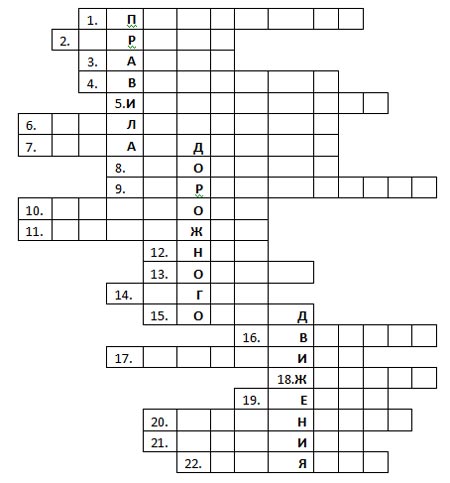 Вопросы кроссворда:1. Дорожный знак, устанавливаемый на месте ДТП («Опасность»).2. Устройство для остановки автомобиля (Тормоз).3. Машина для уплотнения дорожных покрытий (Каток).4. Трехглазый регулировщик движения (Светофор).5. Его боятся нарушители движения (Инспектор).6. Удивительный вагон, посудите сами: рельсы в воздухе, а он держит их руками (Троллейбус).7. Чтобы отделить дорогу, мост и тротуар, всем в предупреждение ставят…(Ограждение)8. Дорожка вдоль дороги, не предназначенная для машин (Тротуар).9. Самое опасное место для пешеходов (Перекресток).10. Машины в плохую погоду и темное время суток включают свет фар. А что применяют при этом велосипедисты? (Катафоты)11. Человек, едущий на транспорте (Пассажир).12. Он бывает запрещающий, предупреждающий, информационный (Знак).13. Проезжая часть дороги с твердым покрытием (Шоссе).14. Самый опасный маневр автомобиля (Обгон).15. Велосипед с маленьким двигателем (Мопед).16. Многоместный автомобиль для перевозки пассажиров (Автобус).17. Транспортное средство, имеющее боковой прицеп (Мотоцикл).18. «Осторожность не мешает», — этот свет предупреждает (Желтый).19. Африканская лошадка, разрешающая пешеходу перейти проезжую часть (Зебра).20. Место ожидания автобуса (Остановка).21. Дорожный знак для автотуристов (Кемпинг).22. Место, где на время оставляют свой транспорт (Стоянка).Ведущий: Слово предоставляется жюри. Ну а пока жюри подводит итоги, мы загадаем вам загадки2. С тремя глазами живет,По очереди мигает,Как мигнет –Порядок наведет. (Светофор.)3. Я хочу спросить про знак,Нарисован знак вот так:В треугольнике ребятаСо всех ног бегут куда-то. («Осторожно, дети!»)4. Не живая, а идет,Неподвижна, а ведет. (Дорога.)5. На какой мне ехать свет,Чтобы не наделать бед? (Зеленый.)6. А когда, скажите мне,Изменив свой цвет в окне,Светофор нам говорит:«Скоро будет путь открыт»? (Желтый.)7. Изменив в окошке свет,Говорит: «Прохода нет!» (Красный.)8. По обочине дороги,Как солдатики, стоят.Все мы с вами выполняем,Все, что нам они велят. (Знаки.)9. В два ряда дома стоят:Десять, двадцать, сто подряд.И квадратными глазамиДруг на друга глядят. (Улица.)10. Круглый знак, а в нем окошко.Не спешите сгоряча,А подумайте немножко,Что здесь, свалка кирпича? («Въезд запрещен».)Баба Яга: Ну что же, я все поняла. Полечу в свой лес, научу жителей леса ПДД. До свидания!Ведущий: Слово предоставляется жюри.Награждение.Ведущий: На этом наш веселый КВН закончен. Желаю вам быть послушными пешеходами и соблюдать ПДД.Вопросы   детям:Вопросы родителям1. Многоместный автомобиль для перевозки пассажиров (автобус)1. Место посадки и высадкипассажиров.(остановка)2. Ноги автомобиля, (колёса)2. Глаза автомобиля, (фары)3. Устройство для остановкиавтомобиля.(тормоза)З. Что показывает стрелкаспидометра?(скорость)4. Полоса земли, предназначенная передвижения транспорта (дорога).4. Аллея посередине дороги (бульвар)5. Пешеход или водитель, не выполняющий правил дорожного движения (нарушитель)5. Наказание за нарушение ПДД. (штраф).6. Человек, едущий в транспорте,но не за рулём.(пассажир)6. Безбилетный пассажир, (заяц)7. Прочная широкая лямка, обеспечивающая безопасность водителя и пассажиров в легковом автомобиле, (ремень безопасности)7. 3ащитный головной убормотоциклиста.(шлем)